Добрый день, уважаемые студенты!На сегодняшнем уроке повторим пройденный материал и выполним задание: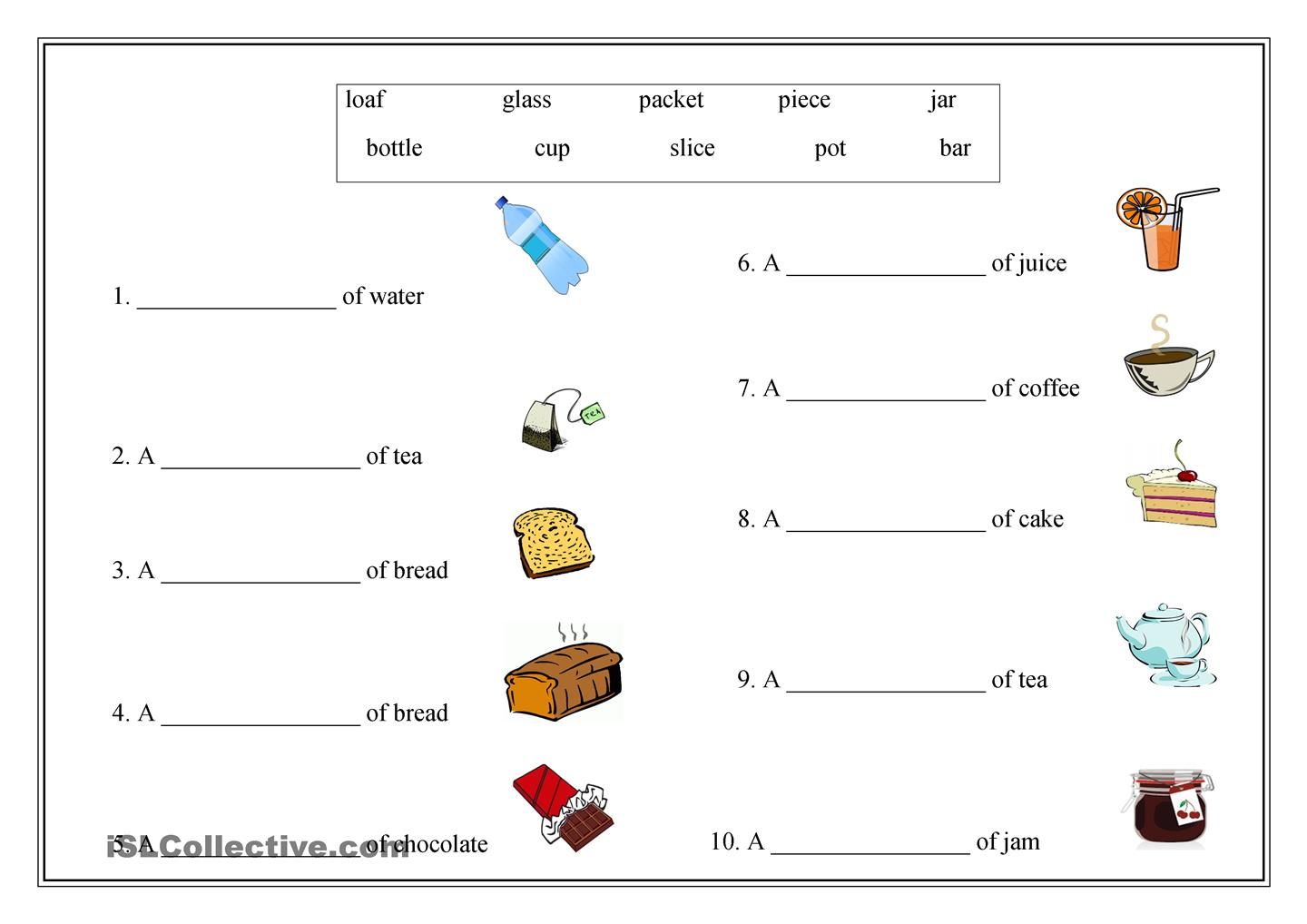 